Fw: Potvrzení objednávky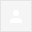 Dobrý den,potvrzuji tímto přijetí objednávky OVW-606/2018 (viz. příloha) na obměnu laboratorního nábytku.S pozdravem a přáním hezkého dne,Mgr. David Smejkalobchodně-technický zástupceLABO-MS, spol. s r.o.Petržílkova 2491/56158 00 Praha 5Tel. 251624035, 777663938Doručená poštax14:10 (před 28 minutami)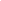 